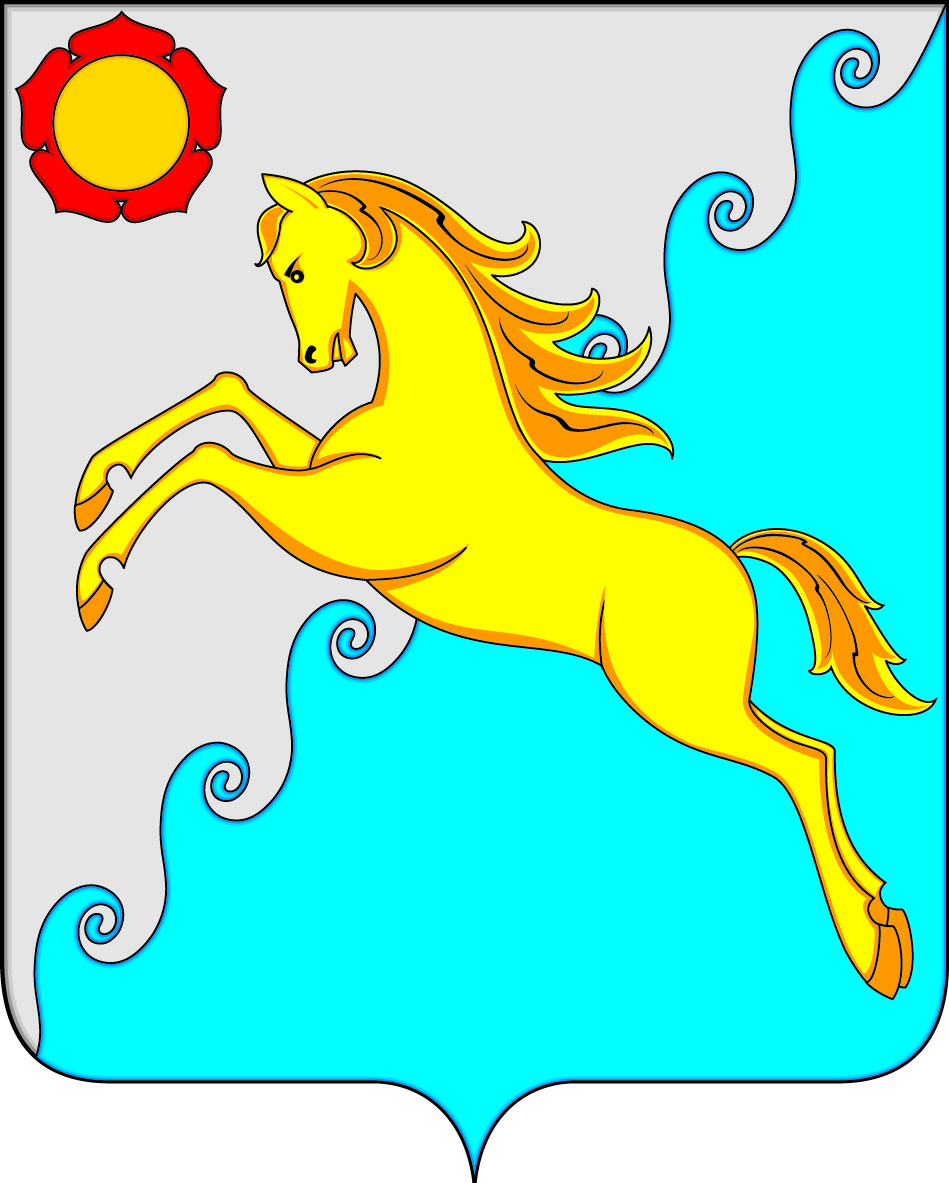 ПРОЕКТР Е Ш Е Н И Еот ______2023г.                         рп Усть-Абакан                              №  __Об утверждении Положения о Благодарственном письме Совета депутатов Усть-Абаканского районаРуководствуясь статьей 23 Устава муниципального образования Усть-Абаканский район,Совет депутатов Усть-Абаканского района Республики ХакасияР Е Ш И Л:   1.Утвердить Положение о Благодарственном письме Совета депутатов Усть-Абаканского района (согласно Приложению).2. Считать утратившим силу решение Совета депутатов муниципального образования Усть-Абаканский район от 10.11.2010г. № 72 «Об утверждении Положения о Почетной грамоте и Благодарственном письме Совета депутатов муниципального образования Усть-Абаканский район»         3. Настоящее решение вступает в силу со дня его принятия.ПредседательСовета депутатовУсть-Абаканского района					    	Е.Н. БаравлеваПриложение к решению Совета депутатовУсть-Абаканского районаот______2023 №___ПОЛОЖЕНИЕ О БЛАГОДАРСТВЕННОМ  ПИСЬМЕ СОВЕТА ДЕПУТАТОВ УСТЬ-АБАКАНСКОГО РАЙОНА1. Благодарственное письмо Совета депутатов Усть-Абаканского района  (далее – Благодарственное письмо) является формой поощрения организаций, коллективов организаций и граждан в связи с государственными и профессиональными праздниками, юбилейными и другими знаменательными датами за активное участие (деятельность):- в становлении и развитии местного самоуправления;- в развитии экономики, производства, строительства, сельского хозяйства, воспитания и образования, здравоохранения, культуры, физической культуры, спорта и туризма;- в организации предпринимательской деятельности;- в содействии деятельности правоохранительных органов;- в обеспечении и защите прав и свобод граждан, укреплении законности и правопорядка;- в социальной сфере;- в сфере охраны окружающей среды;- в законотворческой, общественной, политической и благотворительной деятельности;- по военно-патриотическому воспитанию молодежи;- в деятельности общественных организаций.2. Решение о награждении Благодарственным письмом принимается председателем Совета депутатов Усть-Абаканского района и оформляется распоряжением. Благодарственное письмо оформляется на специальном бланке и подписывается председателем Совета депутатов Усть-Абаканского района. Подпись заверяется печатью Совета депутатов Усть-Абаканского района. 3. Ходатайство о награждении Благодарственным письмом вносятся председателем Совета депутатов Усть-Абаканского района, депутатами Совета депутатов Усть-Абаканского района, Главой  Усть-Абаканского района, главами сельпоссоветов Усть-Абаканского района,  структурными подразделениями администрации Усть-Абаканского района, руководителями организаций всех форм собственности, общественных объединений (далее инициаторы награждения).4. Для рассмотрения вопроса о награждении Благодарственным письмом инициатор награждения представляет следующие документы:в отношении граждан – ходатайство о награждении Благодарственным письмом, содержащее общие сведения о гражданине (фамилия, имя, отчество, место работы, занимаемая должность), указание на формулировку, которая, по мнению инициатора награждения, должна быть указана в тексте Благодарственного письма;в отношении коллективов организаций – ходатайство о награждении Благодарственным письмом, содержащее историческую справку об организации, сведения о значительных достижениях коллектива организации в одной из сфер, указанных в п. 1 настоящего Положения, а также формулировку, которая, по мнению инициатора награждения, должна быть указана в тексте Благодарственного письма.Ходатайства о награждении Благодарственным письмом  представляются председателю Совета депутатов Усть-Абаканского района для принятия решения о награждении.5. В случае если инициатором ходатайства не представлены предусмотренных пунктом 4 настоящего Положения документы, а также в случае если в данных документах отсутствуют сведения, подлежащие указанию в них, вопрос о награждении Благодарственным письмом не рассматривается, о чем сообщается инициатору ходатайства.6. Благодарственные письма вручаются в торжественной обстановке председателем Совета депутатов Усть-Абаканского района, его заместителем либо, по их поручению, депутатами Совета депутатов Усть-Абаканского района.7. При утрате Благодарственного письма дубликаты не выдаются.8. Оформление и учет производимых награждений Благодарственным письмом осуществляет аппарат Совета депутатов Усть-Абаканского района.СОВЕТ ДЕПУТАТОВ УСТЬ-АБАКАНСКОГО РАЙОНАРЕСПУБЛИКИ ХАКАСИЯ